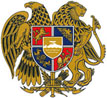      ՀԱՅԱՍՏԱՆԻ ՀԱՆՐԱՊԵՏՈՒԹՅՈՒՆ    ԼՈՌՈՒ ՄԱՐԶՍՊԻՏԱԿ  ՀԱՄԱՅՆՔԻ 2024-2026 ԹՎԱԿԱՆՆԵՐԻՄԻՋՆԱԺԱՄԿԵՏ ԾԱԽՍԵՐԻ ԾՐԱԳԻՐՀաստատվել է` համայնքի ավագանու՝ 16.11.2023թ. թիվ   112-Ա որոշմամբ                                         ՆԵՐԱԾՈՒԹՅՈՒՆՀՀ համայնքային բյուջեների ՄԺԾԾ  ոլորտային   գերակայությունները Գերակայությունները որոշվում են ինչպես համայնքների զարգացման հնգամյա ծրագրերի գերակայությունների, այնպես էլ  ՀՀ կառավարության ծրագրերի առաջնահերթ ուղղությունների հիման վրա, որոնք արտացոլվում են ՀՀ ֆինանսների նախարարության կողմից մշակված համայնքների առաջիկա տարվա բյուջետային հայտերի կազմման պարտադիր և խորհրդատվական մեթոդական ցուցումներում և ուղեցույցներում։ Սոցիալ-մշակութային ոլորտներում կարևորվում են ծախսային հետևյալ գերակայությունները. - սոցիալական ապահովության բնագավառում շարունակվում են առանձնակի ուշադրության կենտրոնում պահվել անապահով ընտանիքների, թոշակառուների, առանց ծնողական խնամքի մնացած երեխաների սոցիալական պաշտպանվածության,հաշմանդամների և Արցախից բռնի տարահանվածների լուծում պահանջող խնդիրները:- կրթության բնագավառում պահպանվում են նախադպրոցական կրթության բարեփոխումների շարունակական ընթացքը, առանձնակի ուշադրություն է դարձվում նախադպրոցական կրթարանների դաստիարակների աշխատավարձերի բարձրացման, նրանց վերապատրաստման և նախակրթարանների նյութատեխնիկական հագեցվածության հարցերին: Շարունակվում է պետության կողմից կրթության ոլորտի պատվիրակված լիազորությունների իրականացումը: Շարունակվում է նոր նախադպրոցական կրթօջախների կառուցումը:Կարևորվում է համայնքային ենթակայության մշակույթի և սպորտի բնագավառների՝ մշակույթի տների, տուն-թանգարանների, գրադարանների, երաժշտական դպրոցների աշխատողների աշխատավարձերի բարձրացումը, շարունակվում են համայնքային ենթակայության մշակույթի տան  և քաղաքային զբոսայգու վերանորոգման և վերակառուցման աշխատանքները։Համայնքային կառավարման ոլորտում իրականացվում են համայնքային ծառայության կատարելագործման, տեխնիկական վերազինմանն ուղղված միջոցառումները, ինչպես նաև համայնքային ծառայողների անձնակազմի կարողությունների զարգացումը: Տնտեսության ոլորտում շարունակվում են ներդրումները ճանապարհային տրանսպորտի, առևտրի և տնտեսական զարգացման, քաղաքաշինության, անշարժ գույքի կադաստրի, գյուղատնտեսության և ջրային տնտեսության, էներգետիկայի և բնապահպանության ոլորտներում (համապատասխան ծրագրերի առկայության պայմաններում),կառուցվում են համայնքի բոլոր բնակավայրերում ոռոգման և ջրամատակարաման համակարգեր:  Բնապահպանության բնագավառում կարևորվում են աղբահանության և սանիտարական մաքրման, այդ թվում՝ անօրինական աղբանոցների վերացման, ինչպես նաև թափոնների կառավարման գործընթացների և  միջոցառումների ու ենթածրագրերի, տարածքների կանաչապատման,  բնապահպանական այլ միջոցառումների իրականացումը:Ձեռք են բերվում նոր աղբատար մեքենաներ և մետաղական աղբարկղերը պարբերաբար փոխարինվում են պլաստմասե աղբարկերով:Տրանսպորտի և կապի բնագավառում իրականացվելիք ծախսային քաղաքականության հիմնական գերակայություններն են ներհամայնքային ճանապարհների հիմնանորոգումը և լուսավորությունը:Տնտեսական զարգացման բնագավառի հիմնական գերակա ուղղությունն է գյուղատնտեսության, տեղական զբոսաշրջության և էկոտուրիզմի զարգացման, արևային էներգիայով աշխատող օբյեկտների կառուցման միջոցառումների իրականացումը:Քաղաքաշինության բնագավառի քաղաքականության հիմնական ուղղություններն ու ծախսային գերակայություներն են. -համայնքների բարեկարգման, բազմաբնակարան շենքերի սպասարկման, վթարային շենքերի ամրացման կամ նոր շենքերի կառուցման, անօթևան մնացած քաղաքացիների բնակարանային խնդիրների լուծմանն ուղղված ծրագրերի, քաղաքային համայնքներում ապօրինի շինությունների քանդմանն ուղղված միջոցառումների իրականացումը :Անշարժ գույքի կադաստրի բնագավառի գերակա ուղղություն է դիտվում հողաշինարարության և հողային ռեսուրսների կառավարման արդյունավետ համակարգի ձևավորումը: ՄԺԾԾ գործընթացի արդյունքում սահմանվել  են.   - Երկարաժամկետ հարկաբյուջետային սկզբունքները կամ նպատակները այնպիսի ցուցանիշների գծով, ինչպիսիք են համայնքային բյուջեների եկամուտները, ծախսերը (վարչական և ֆոնդային) և պակասուրդի մակարդակը:Կարճաժամկետ և միջնաժամկետ հարկաբյուջետային ցուցանիշները։ Հաշվի առնելով երկարաժամկետ հարկաբյուջետային քաղաքականության նպատակները, ակնկալվող եկամուտների մակարդակը և ծախսերի անհրաժեշտությունը՝ որոշվել  են ընդհանուր ծախսերի մակարդակը (և, հետևաբար, պակասուրդը) առաջիկա բյուջետային տարվա և ՄԺԾԾ ժամանակահատվածի հաջորդ երկու տարիների համար:- Ռազմավարական ծախսային գերակայությունները. ՄԺԾԾ գործընթացում ոլորտային և ծախսային գերակայությունների սահմանումը թույլ կտա, որպեսզի առաջիկա տարվա համայնքային բյուջեի նախագծի կազմման գործընթացն ուղղորդվի համապատասխան մշակված ռազմավարությունների դաշտովՄԱՍ  1. Սպիտակ համայնքի բյուջեի եկամուտներըՍպիտակ համայնքի եկամուտները կազմում են  սեփական եկամուները և պաշտոնական դրամաշնորհները:       2022 թվականի Սպիտակ համայնքի վարչական բյուջե մուտքագրված - 1421564,6 հազ. դրամ եկամուտներից - 367366 հազ.դրամը բաժին է ընկել սեփական եկամուտներին:      Վարչական բյուջեի սեփական եկամուտներ՝ -անշարժ գույքի հարկ - 59198,3 հազ.դրամ-փոխադրամիջոցների գույքահարկ - 187205,5 հազ.դրամ ,-տեղական տուրքեր – 12102,4 հազ.դրամ,-տեղական վճարներ - 70023,4 հազ.դրամ,-վարձակալական վճար - 17288,7հազ.դրամ,-այլ եկամուտներ - 21547,7 հազ.դրամ:2024թ.-2026թթ.Սպիտակ համայքի սեփական եկամուտները նախատեսվել են  1211753,0 հազ.դրամ, որից 2024թ. սեփական եկամուտները 367366,0 հազար դրամ:       Ֆոնդային բյուջեի եկամուտները գոյացել են վարչական բյուջեի պահուստային ֆոնդից ֆոնդային բյուջե կատարվող մասհանումների,  պետական բյուջեից ստացված սուբվենցիաների և անշարժ գույքի օտարումից մուտքերի  հաշվին:ՄԱՍ  2.  Սպիտակ համայնքի բյուջեի ծախսերը       Սպիտակ համայնքի 2024-2026 թվականների ծախսերի պլանավորման հիմքում, դրված են այն հիմնախնդիրները, որոնց լուծման առաջնահերթությունները ամրագրված են համայնքի զարգացման տեսլականում: Սպիտակ խոշորացված համայնքի 5-ամյա զարգացման ծրագրի տեսլականն է ստեղծել կայուն, համաչափ զարգացող, մրցունակ տնտեսությամբ, զբաղվածության  բարձր մակարդակ ունեցող, աղքատությունը հաղթահարած համայնք: Սպիտակ համայնքի առկա իրավիճակի վերլուծման հիման վրա մշակվել են հետևյալ ռազմավարական նպատակները. Մինչև 2026 թվականը Լոռու մարզի Սպիտակ խոշորացված համայնքի տնտեսական աճի ապահովում՝ տնտեսության վարման ինտենսիվ մեթոդների կիրառմամբ՝ աշխատատեղերի ստեղծում, աղքատության կրճատումՄինչև 2026 թվականը համայնքի թույլ զարգացած ոլորտների անհամաչափության նվազեցումՀամայնքի զարգացման ռազմավարության իրականացման ընթացքում տեղական ինքնակառավարման մարմնի դերակատարության ակտիվության բարձրացում և մարդկային կապիտալի կառավարման հմտությունների բարելավում:Սահմանվել են զարգացման առաջնահերթ գերակայություններ.     ա)	արդյունաբերության աճ ՝ շեշտը դնելով փոքր ու միջին բիզնեսի            զարգացման վրա     բ)   ինտենսիվ գյուղատնտեսության զարգացում     գ)   տուրիզմի զարգացում՝ շեշտը դնելով հոգևոր, մշակութային, տուրիզմի և ագրոտուրիզմի վրա     դ) մրցունակ, հագեցած, ժամանակի մարտահրավերներին առաջ գանացող տեղական ինքակառավարում ունեցող համայնք     ե)   դիմակայուն, ինքնատիպ, կանաչ համայնք     զ)  առողջ և սպորտային համայնք Սպիտակ  համայնքում  2022թ.  սուբվենցիոն ծրագրերի միջոցով կատարվել են   1.  Սպիտակ բնակավայրի Էստոնական և Տաշիր թաղամասերի գլխավոր ճանապարհների, Ծաղկաբեր համայնքի 3-ին փողոցի և Լեռնանցք բնակավայրի <<Նոր գյուղ>> -ի կենտրոնական ճանապարհի սալարկում տուֆով և ջրահեռացման համակարգի կառուցում    2.  Սպիտակ բնակավայրի Այգեստան թաղամասի փողոցի հիմնանորոգում ասֆալտապատումով և ջրահեռացման համակարգով, Շենավան բնակավայրի փողոցների մասնակի ասֆալտապատում, Արևաշողի բնակավայրի կենտրոնական  ճանապարհի հիմնանորոգում ասֆալտապատումով, Ծաղկաբեր բնակավայրի 1-ին փողոցի  հենապատի  կառուցում, Լուսաղբյուր բնակավայրի ճանապարհների ասֆալտապատում  3. Սարահարթ բնակավայրի 4-րդ փողոցի, Լուսաղբյուր բնակավայրի գերեզմանատուն տանող, Լեռնավան բնակավայրի ՝ 2-րդ փողոցի , Ջրաշեն բնակավայրի 7-րդ փողոցի, 1-ին փողոցի , Խնկոյան բնակավայրի գերեզմանատուն տանող ճանապարհի սալարկում տուֆով և ջրահեռացման համակարգի կառուցում  4.Կաթնաջուր բնակավայր - <<ՀՀ Լոռու մարզի Սպիտակ համայնքի Կաթնաջուր բնակավայրի  արցախյան գոյամարտերում անմահացած զավակների հիշատակի հուշահամալիրի կառուցում>> ,Մեծ Պարնի բնակավայր - ՀՀ Լոռու մարզի Սպիտակ համայնքի Մեծ Պարնի բնակավայրի նոր բնակատեղիի համայնքային այգու կառուցում: 5 . Սպիտակ, Լեռնանցք, Արջահովիտ, Ջրաշեն, Արևաշող, Շենավան, Գեղասար և Խնկոյան բնակավայրերի փողոցային լուսավորության գոյություն ունեցող համակարգերի ընդլայնում  6.  Լեռնավան բնակավայրում խմելու ջրի նոր ջրագծի կառուցում, ներքին      ցանցավորում, Քարաձոր բնակավայրի խմելու ջրի ցանցի մասնակի   խողովակաշարի վերանորոգում, Գոգարան բնակավայրի խմելու ջրի ներքին ցանցի վերակառուցում, Շիրակամուտ - թիվ 14,16 փողոցների ,Կրասնոդարի փողոցի խմելու ջրի  ջրագծերի հիմնանորոգում, Հարթագյուղ բնակավայրի խմելու ջրի ջրագծերի փոփոխում և ակունքների վերանորոգում» 7. Սարամեջ բնակավայրի  ոռոգման ցանցի  վերակառուցում , Արջահովիտ բնակավայրի  ոռոգման ներքին  ջրատարի  կառուցում, Շենավան բնակավայրի ոռոգման համակարգի վերանորոգում  և ջրամբարի հիմնանորոգում, Գեղասար - ոռոգման համակարգի կառուցում, Սարահարթ - բնակավայրի 10-րդ, 15-րդ և 16-րդ փողոցների ոռոգման համակարգի կառուցում, Կաթնաջուր - բնակավայրի  ոռոգման համակարգի կառուցում, Ծաղկաբեր – բնակավայրի ոռոգման համակարգի կառուցուսւբԼեռնավան բնակավայրի ոռոգման համակարգի կառուցում      2023թ. սուբվենցիոն ծրագրերՍպիտակ, ՆորԽաչակապ, Ջրաշեն, Սարալանջ, Խնկոյան և Ծաղկաբեր բնակավայրերի փողոցների  տուֆով սալարկում։Սպիտակ, Լեռնանցք, Ջրաշեն, Արևաշող, և Շիրակամուտ բնակավայրերի փողոցային լուսավորության գոյություն ունեցող համակարգերի ընդլայնում։Լեռնանցք, Ջրաշեն, Հարթագյուղ և Շիրակամուտ բնակավայրերի թաղամասերի գազաֆիկացում։Սպիտակ բնակավայրում նոր ավտոկայանատեղի կառուցում, Մեծ Պարնի                  բնակավայրի մշակույթի տան ներքին հարդարման աշխատանքներ, Քարաձոր համայնքի  ժամանցի կենտրոնին կից խոհանոցի կառուցում:Սպիտակ բնակավայրի քաղաքային զբոսայգու վերանորոգում:Սպիտակ,Լուսաղբյուր, Արևաշող, Կաթնաջուր բնակավայրի ճանապարհների ասֆալտապատում:Կաթնաջուր, Լեռնավան, Շենավան, Սարամեջ, Արջհովիտ, Գոգարան, Սարահարթ, Գեղասար բնակավայրերի ոռոգման համակարգի կառուցում։ 2024թ․սուբվենցիոն ծրագրեր1․ Արջհովիտ, Նոր Խաչակապ, Քարաձոր, Լեռնանցք, Գոգարան, Գեղասար, Սարամեջ, Սարալանջ, Հարթագյուղ, Խնկոյան, Շենավան, Ծաղկաբեր, Լեռնավան, Ջրաշեն  բնակավայրերի խմելու ջրի ցանցի և ջրամբարների կառուցում ,վերանորոգում և ընդլայնում։2․ Կաթնաջուր, Սարահարթ, Քարաձոր, Գոգարան, Սարամեջ, Հարթագյուղ և Ջրաշեն բնակավայրերի ջրամբարի և ոռոգման համակարգի կառուցում , վերանորոգում։  3․ Լեռնանցք և Արևաշող բնակավայրերի թաղամասերի գազաֆիկացում։4․ Սպիտակ,Կաթնաջուր, Լուսաղբյուր, Արևաշող, Գեղասար, Ծաղկաբեր, Ջրաշեն և Լեռնավան բնակավայրերի փողոցների սալարկում տուֆ քարով և ջրահեռացման համակարգով։5․ Սպիտակ բնակավայրի քաղաքային զբոսայգու վերանորոգում։6․ Սպիտակ բնակավայրում ավտոկայանատեղի կառուցում 2-րդ փուլ։7․ Սպիտակ,Շիրակամուտ, Մեծ Պարնի և Շենավան բնակավայրերի փողոցների ասֆալտապատում:2025թ․սուբվենցիոն ծրագրեր 8- րդ   փողոցի   13-րդ և 14-րդ նրբանցքների 900մ,4-րդ փողոցի 300 մ և 3-րդ փողոցի 500մ հատվածների գազաֆիկացւմ 10-րդ փողոցի 1-ին նրբանցքի 400 մ, 9-րդ փողոցի 400մ , 8-րդ փողոցի 8-րդ նրբանցքի 250 մ , 8- րդ փողոցի 9-րդ նրբանցքի 200 մ, 8-րդ փողոցի 10-րդ նրբանցքի 150մ, 8-րդ նրբանցքի 200 մ , 1- ին փողոցի 5-րդ նրբանցքի 250 մ , 1-ին փողոցի 4 –րդ նրբանցքի 1- ին փակուղի 200 մ և 1-ին փողոցի  2 –րդ նրբանցքի 500մ ճանապարհների սալապտում ,ջրատարներով1-ին փողոցի և 1-ին փողոցի 8-րդ նրբանցքի լուսավորումՓողոցների ջրատարներՋրամբարի կառուցումՄշակաույթի կենտրոնի կառուցումՀուշահամալիրի տարածքի բարեկարգում2026թ․սուբվենցիոն ծրագրեր1 Հանդիսությունների սրահի վերանորոգում 2  Դպրոցի կիսակառույց  սպորտդահլիճի վերանորոգում 3 Գերեզմանատան Ճանապարհի տուֆապատում 4 Միջհամայնքային ճանապարհների վերանորգում 5 Հանդամիջյան ճանապարհների վերանորոգում                Ծրագրեր,ներդրումային ֆինանսական միջոցներով 1․ Սպիտակի մշակույթի տան հին երաժշտական ​​տեխնիկայի ամբողջական փոխարինում և համայնքապետարանի նիստերի դահլիճի նոր սարքավորումների ձեռքբերում։2․ Մանկական բաժանմունքների  կահույքի և տեխնիկայի ձեռքբերում   <Սպիտակի գեղարվեստի դպրոց>> ՀՈԱԿ  (ք.Սպիտակ,Շահումյան 105)  և  <<Սպիտակի քաղաքային գրադարանի >> ՀՈԱԿ  (ք.Սպիտակ,Ս.Ավետիսյան 1 համար ) 3․ Սպիտակ համայնքի կարիքների համար ՛ ավտոաշտարակ և բենզինային գեներատորի ձեռքբերում։4․ Սպիտակ համայնքի կարիքների համար ՛  Աղբատար մեքենա MA3 4907CO-030, Աղբատար մեքենա MA3 4901CO-030 (4x2), Աղբատար մեքենա MA3 KO-449-17, Բազմաֆունկցիոնալ ճանապարհային մեքենա MA3-6912C3-310, Ինքնաթափ մեքենա МАЗ  457121-537-000 և  Աղբարկղներ՛ 240 l – 50 հատ, 660 լ – 150 հատ,   1100 լ – 300 հատ ձեռքբերում:5․ Մանկապարտեզ «Տաշիր»:6․ Մանկապարտեզ մոդուլային:7․ Թափառող կենդանիների վնասազերծում:8․ Սպիտակ բնակավայրի կարիքների համար էներգախնայող led լուսատուների ձեռք բերում:       Սպիտակ համայնքի 2024-2026 թվականների ՄԺԾԾ ցուցանիշները արտացոլված են կից ներկայացված 1-3 հավելվածներում: